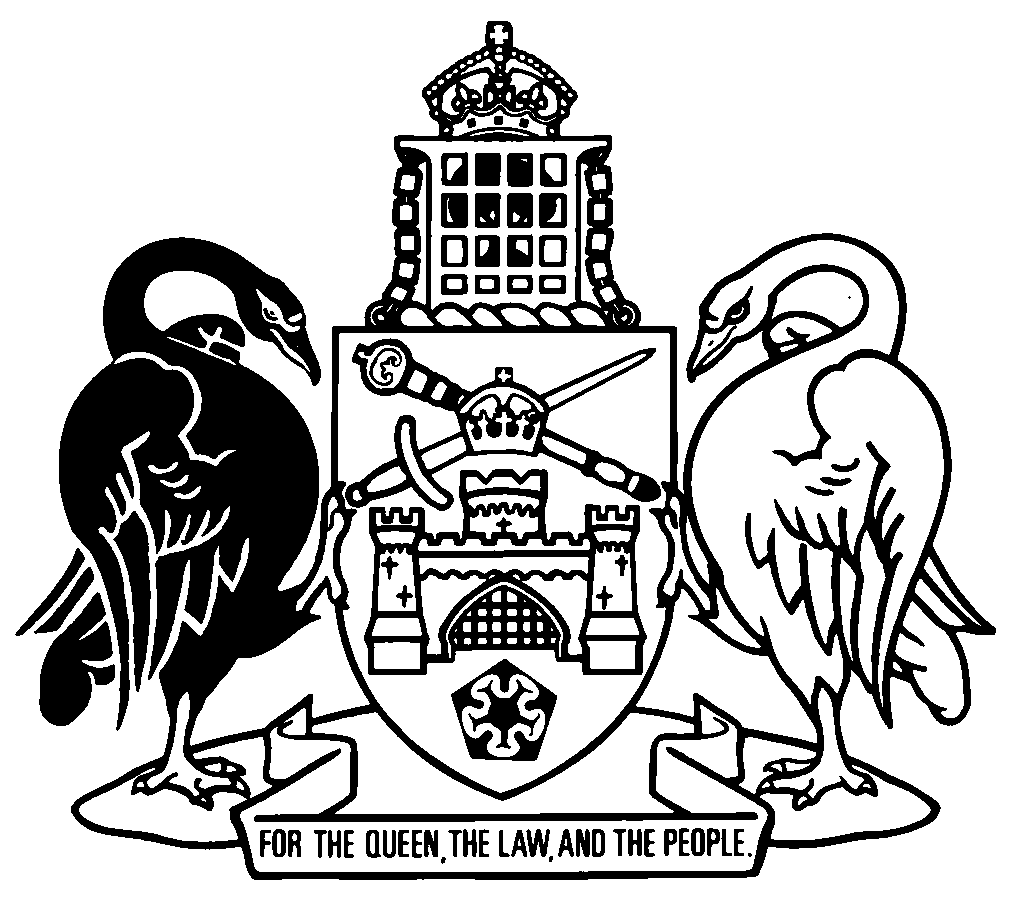 Australian Capital TerritoryTobacco and Other Smoking Products Regulation 2018Subordinate Law SL2018-18made under theTobacco and Other Smoking Products Act 1927Contents	Page	1	Name of regulation	1	2	Document of identification—Act, s 14 (6), def document of identification, par (b)	11	Name of regulationThis regulation is the Tobacco and Other Smoking Products Regulation 2018.2	Document of identification—Act, s 14 (6), def document of identification, par (b)	(1)	An Australia Post Keypass ID is prescribed.	(2)	In this section:Australia Post Keypass ID, for a person, means identification issued by Australia Post that includes the following about the person:	(a)	the name of the person;	(b)	a photo of the person;	(c)	the date of birth of the person.Note	An Australia Post Keypass ID may be in electronic form (see Legislation Act, dict, pt 1, def document).Endnotes1	Making of regulations	This regulation was made as part of the Red Tape Reduction Legislation Amendment Act 2018 (see A2018-33, sch 2) and is taken to have been made under the Tobacco and Other Smoking Products Act 1927 A1927-14 (see A2018-33 s 4 (1)).2	Republications of amended laws	For the latest republication of amended laws, see www.legislation.act.gov.au.© Australian Capital Territory 2018